WAND UK Presents Happy Healthy Family ClubPromotes Wellbeing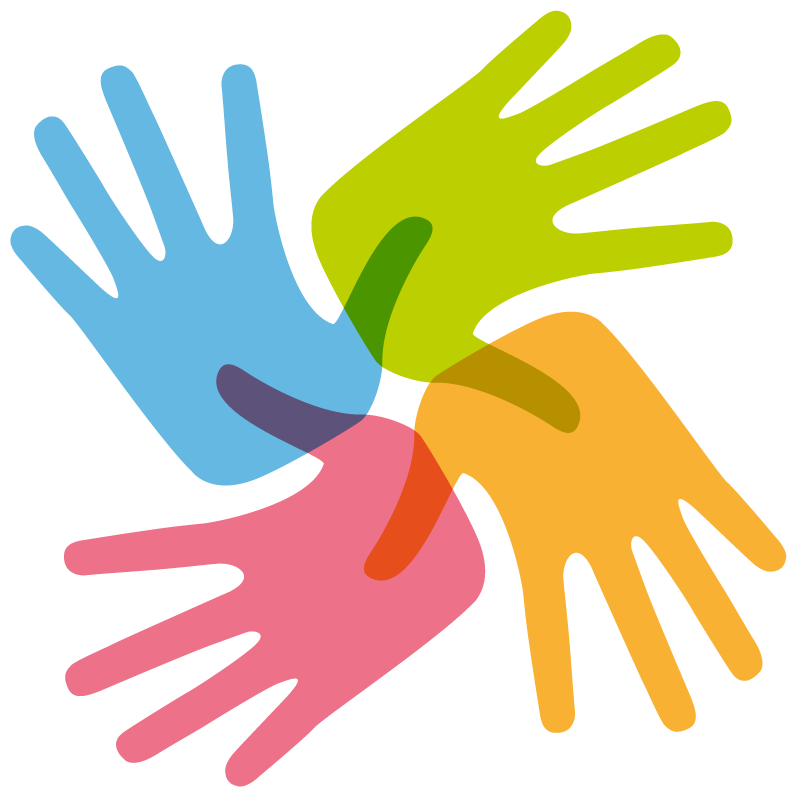 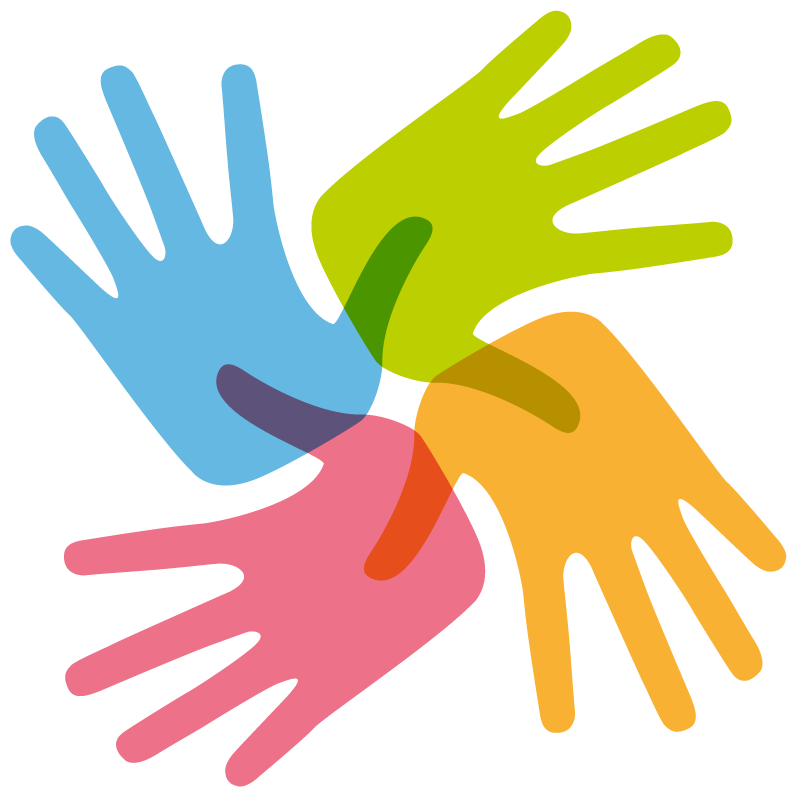 Every last Wednesday of the month. Activities include ZumbaWorkshops + Presentations Raffle & AuctionOUR MESSAGEAccept who you areEat HealthyKeep ActiveTopic of the MonthBrexit: Human rights, Human wrongsGuest speakersMrs PATRICE WELLESLEY-COLE                                               Sister Size, bra measurement and breast awareness, by Charlene Imbert:                                                Charlene, will measure you, fit you with a bra and tell you how to care for your breasts.                 Wednesday 25th September 2019                                    10.00 – 14.00Venue Address:Small Chapel, St Charles Centre for Health and WellbeingExmoor Street, London W10 6DZFree LunchAll Women WelcomeWAND UK Office: 0208 962 4132 |Mobile: 07813485607 Kiki |Email: info@wanduk.orgSt. Charles Centre for Health and Wellbeing, Exmoor Street, London W10 6DZ